ПРОЕКТ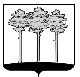 АДМИНИСТРАЦИЯ ГОРОДА ДИМИТРОВГРАДАУльяновской областиг. ДимитровградП О С Т А Н О В Л Е Н И Е________ 2021 г.		                                                                              № ____Об утверждении Программы профилактикирисков причинения вреда (ущерба) охраняемым законом ценностям  при осуществлении муниципального контроля в области охраны и использования особо охраняемых природных территорий местного значения в границах города Димитровграда Ульяновской области                    на 2022 годВ соответствии со статьей 44 Федерального закона от 31.07.2020 № 248-ФЗ «О государственном контроле (надзоре) и муниципальном контроле в Российской Федерации», руководствуясь подпунктом 20 пункта 1 статьи 14 Федерального закона от 06.10.2003 №131-ФЗ "Об общих принципах организации местного самоуправления в Российской Федерации", постановлением Правительства Российской Федерации от 25.06.2021 № 990 «Об утверждении Правил разработки и утверждения контрольными (надзорными) органами программы профилактики рисков причинения вреда (ущерба) охраняемым законом ценностям», пунктом 6 части 1 статьи 7 Устав муниципального образования "Город Димитровград" Ульяновской области, в целях профилактики рисков причинения вреда (ущерба) охраняемым законом ценностям оценка соблюдения которых является предметом  муниципального контроля в сфере благоустройства п о с т а н о в л я е т:1.Утвердить Программу профилактики рисков причинения вреда (ущерба) охраняемым законом ценностям при осуществлении муниципального контроля в области охраны и использования особо охраняемых природных территорий местного значения в границах города Димитровграда Ульяновской области на 2022 год (далее - Программа) согласно приложению к настоящему постановлению.2.Настоящее постановление вступает в силу 30.12.2021 и подлежит официальному опубликованию и размещению в информационно-телекоммуникационной сети Интернет, на официальном сайте Администрации города  (http://dimitrovgradpress.ru/).3. Контроль за исполнением настоящего постановления  возложить на руководителя аппарата Администрации города Димитровграда Ульяновской области Терёшину А.Е.Исполняющий обязанности Главы города                                                                                     А.Е.ТерёшинаПриложениек постановлению Администрации города ДимитровградаУльяновской области от _________№_____________Программу профилактики рисков причинения вреда (ущерба) охраняемым законом ценностям при осуществлении муниципального контроля в области охраны и использования особо охраняемых природных территорий местного значения в границах города Димитровграда Ульяновской области на 2022 год1. Общие положения1.1. Основания для разработки программыНастоящая Программа профилактики рисков причинения вреда (ущерба) охраняемым законом ценностям при осуществлении муниципального контроля в области охраны и использования особо охраняемых природных территорий местного значения в границах города Димитровграда Ульяновской области на 2022 год (далее - Программа), разработана в соответствии: - с Федеральным законом от 31.07.2020 № 248-ФЗ «О государственном контроле (надзоре) и муниципальном контроле в Российской Федерации»; - с Федеральным законом от 31.07.2020 № 247-ФЗ «Об обязательных требованиях в Российской Федерации»; - с Федеральным законом от 23.06.2016 № 182-ФЗ «Об основах системы профилактики правонарушений в Российской Федерации»; - с постановлением Правительства Российской Федерации от 25.06.2021 № 990 «Об утверждении Правил разработки и утверждения контрольными (надзорными) органами программы профилактики рисков причинения вреда (ущерба) охраняемым законом ценностям». 1.2. Осуществляемый вид муниципального контроля:- муниципальный  контроль в области охраны и использования особо охраняемых природных территорий местного значения в границах города Димитровграда Ульяновской области.1.3. Подконтрольные объекты.Объектами муниципального контроля в области охраны и использования особо охраняемых природных территорий являются:1) особо охраняемые природные территории;2) деятельность, действия (бездействие) контролируемых лиц в области охраны и использования особо охраняемых природных территорий, в рамках которых должны соблюдаться обязательные требования по соблюдению:- режима особо охраняемой природной территории;- особого правового режима использования земельных участков, водных объектов, природных ресурсов и иных объектов недвижимости, расположенных в границах особо охраняемых природных территорий;- режима охранных зон особо охраняемых природных территорий.1.4. Субъекты правоотношений в рамках полномочий.Субъектами муниципального контроля в области охраны и использования особо охраняемых природных территорий  являются юридические лица, индивидуальные предприниматели и граждане.1.5. Основные данные о проведенных мероприятиях по контролю.Согласно данным Федерального государственного статистического наблюдения по форме № 1 - контроль «Сведения об осуществлении государственного контроля (надзора) и муниципального контроля»: -динамика числа проверок при осуществлении муниципального жилищного контроля:Эксперты и представители экспертных организаций к проведению проверок не привлекались. Случаев причинения юридическими лицами и индивидуальными предпринимателями, в отношении которых проводились контрольные мероприятия, вреда жизни и здоровью граждан, вреда животным, растениям, окружающей среде, объектам культурного наследия (памятникам истории и культуры) народов РФ, имуществу физических и юридических лиц, безопасности государства, возникновения чрезвычайных ситуаций природного и техногенного характера не установлено.3.Цели и задачиЦели Программы: - повышение прозрачности контрольной деятельности органа муниципального контроля; - разъяснение подконтрольным субъектам обязательных требований, требований, установленных муниципальными правовыми актами; - снижение издержек органа муниципального контроля, подконтрольных субъектов по сравнению с ведением контрольной деятельности исключительно путем проведения контрольных мероприятий; - предупреждение нарушений подконтрольными субъектами обязательных требований, требований, установленных муниципальными правовыми актами, включая устранение причин, факторов и условий, способствующих нарушению обязательных требований, требований, установленных муниципальными правовыми актами; - снижение административной нагрузки на подконтрольные субъекты; - создание мотивации к добросовестному поведению подконтрольных субъектов; - снижение уровня ущерба охраняемым законом ценностям.Задачи Программы:- выявление причин, факторов и условий, способствующих нарушению обязательных требований, требований, установленных муниципальными правовыми актами, определение способов устранения или снижения рисков их возникновения; - повышение правосознания и правовой культуры руководителей юридических лиц и индивидуальных предпринимателей; - снижение количества нарушений обязательных требований, требований, установленных муниципальными правовыми актами. Особое внимание в работе органа муниципального контроля уделяется профилактическим мероприятиям.4. Программа профилактики рисков причинения вреда (ущерба) охраняемым законом ценностям  при осуществлении муниципального контроля в области охраны и использования особо охраняемых природных территорий местного значения4.1. Ресурсное обеспечение программыСрок реализации Программы профилактики обязательных требований Администрацией города Димитровграда Ульяновской области - органом муниципального контроля 2022 год.Для реализации Программы определено структурное подразделение Администрации города Димитровграда – отдел муниципального контроля.Ресурсное обеспечение Программы осуществляется за счет бюджета муниципального образования «город Димитровград» Ульяновской области в размере средств, определенных для финансирования деятельности отдела муниципального контроля. Отдельного дополнительного финансирования для реализации Программы не предусмотрено.4.2. Механизм реализации ПрограммыМеханизм реализации Программы является инструментом организации эффективного выполнения мероприятий Программы и контроля достижения ожидаемых конечных результатов.Формы, методы организации, текущее управление реализацией Программы определяются и реализуются Администрацией города Димитровграда Ульяновской области.Глава  города Димитровграда  Ульяновской области:- утверждает Программу;- утверждает нормативные акты администрации, необходимые для реализации Программы;- принимает решение о корректировке мероприятий Программы, сроков и периодичности их реализации;- утверждает итоги реализации Программы.Руководитель аппарата Администрации города  Димитровграда Ульяновской области, начальник отдела муниципального контроля:- отвечают за своевременную и качественную реализацию мероприятий Программы и достижение конечных результатов Программы в пределах соответствующих направлений и компетенции;- осуществляют анализ отчетности, подведение ежегодных итогов реализации Программы;- принимают решение о целесообразности проведения мероприятий по профилактике, периодичности, сроках и в случае необходимости  корректировки Программы;- осуществляют ежегодный мониторинг реализации Программы.Отдел муниципального контроля Администрации города Ульяновской области:- совместно с правовым управлением обеспечения Администрации города Димитровграда Ульяновской области разрабатывает руководства по соблюдению обязательных требований;- обеспечивает своевременную публикацию сведений согласно утвержденной Программе на официальном сайте Администрации города Димитровграда Ульяновской области в информационно-телекоммуникационной сети «Интернет».- реализует иные профилактические мероприятия предусмотренные утвержденной Программой.5. Оценка эффективности ПрограммыОценка эффективности Программы, соблюдение которой оценивается Администрацией города Димитровграда Ульяновской области при проведении мероприятий по осуществлению контроля и профилактике нарушений обязательных требований, требований, установленных муниципальными правовыми актами в 2022 году, проводится по итогам работы за год, путем следующего расчета:Увеличение количества субъектов (юридических лиц, индивидуальных предпринимателей и граждан), устранивших нарушения, выявленные в результате контрольно-надзорных мероприятий. Показатель рассчитывается как отношение количества субъектов, устранивших нарушения  в отчетном году, к количеству субъектов, допустивших нарушения в отчетном году и сравнивается с данными предыдущего года;Увеличение количества консультирований и информирований о недопустимости нарушения обязательных требований, требований, установленных муниципальными правовыми актами к общему количеству обследований. Показатель рассчитывается  как отношение количества консультирований и (или) информирований в отчетном году к общему количеству обследований и к уровню предыдущего года.Ожидаемый результат от реализации Программы:- уменьшение административного давления на подконтрольные субъекты;- сокращение количества выявленных нарушений;- увеличение количества субъектов, осуществляющих действия согласно полученной информации по консультированию и (или) информированию о недопустимости нарушений обязательных требований, требований, установленных муниципальными правовыми актами.Целевые показатели результативности мероприятий и ожидаемый результат от реализации Программы оценивается по следующим показателям.Целевые показатели эффективности:Увеличение доли субъектов  (юридических лиц, индивидуальных предпринимателей и граждан), устранивших нарушения, выявленные в результате контрольно-надзорных мероприятий по сравнению с предыдущим годом;Увеличение количества консультирований и (или) информирований о недопустимости нарушения обязательных требований, требований, установленных муниципальными правовыми актами по сравнению с предыдущим годом.Заключительные положенияВ целях организации консультирования подконтрольных лиц по вопросам организации и проведения контрольно-надзорных мероприятий, реализации положений Программы, подконтрольные субъекты могут обращаться в орган  муниципального контроля – Администрацию города Димитровграда Ульяновской области:- лично по адресу: Ульяновская область, г. Димитровград,                                    ул. Хмельницкого, д. 93, кабинет № 204, № 526;-  по телефону 8(84235) 2-42-76.- по средствам сети «Интернет» по адресу: http://dimitrovgrad.ru/ku/action/.Предложения и замечания принимаются до 01.11.2021 по адресу электронной почты: otdel_mk@list.ruВид контроляКоличество проверок за 2019 годКоличество проверок за 2020 годКоличество проверок за 2021 годМуниципальный контроль в области охраны и использования особо охраняемых природных территорий местного значения000№ п/пМероприятиеСрок реализацииКонтрольные параметрыОтветственныйIИнформированиеВ течение годаСвоевременность подготовки и размещения актуальной информацииНачальник отдела муниципального контроля Терентьев С.А.; Главный специалист-эксперт отдела муниципального контроля Алмакаев И.М.Летярин СВ.; Шестаков В.С. консультант отдела муниципального контроля Гайкян Е.А.1.Размещение на официальном сайте Администрации города Димитровграда Ульяновской области в информационно-телекоммуникационной сети «Интернет»:  В течение годаСвоевременность подготовки и размещения актуальной информацииНачальник отдела муниципального контроля Терентьев С.А.; Главный специалист-эксперт отдела муниципального контроля Алмакаев И.М.Летярин СВ.; Шестаков В.С. консультант отдела муниципального контроля Гайкян Е.А.1.1.перечней нормативно-правовых актов или их отдельных частей, содержащих обязательные требования, оценка соблюдения которых является предмет муниципального земельного контроля;В течение годаСвоевременность подготовки и размещения актуальной информацииНачальник отдела муниципального контроля Терентьев С.А.; Главный специалист-эксперт отдела муниципального контроля Алмакаев И.М.Летярин СВ.; Шестаков В.С. консультант отдела муниципального контроля Гайкян Е.А.1.2.текстов соответствующих нормативно-правовых актов;В течение годаСвоевременность подготовки и размещения актуальной информацииНачальник отдела муниципального контроля Терентьев С.А.; Главный специалист-эксперт отдела муниципального контроля Алмакаев И.М.Летярин СВ.; консультант отдела муниципального контроля Гайкян Е.А.1.3.программы по профилактики нарушений.Декабрьконсультант отдела муниципального контроля Гайкян Е.А.2.Информирование юридических лиц, индивидуальных предпринимателей и граждан по вопросам соблюдения обязательных требований:ИюльСвоевременность подготовки и размещениеНачальник отдела муниципального контроля Терентьев С.А.; Главный специалист-эксперт отдела муниципального контроля Алмакаев И.М.Летярин СВ.; Шестаков В.С. консультант отдела муниципального контроля Гайкян Е.А.2.1.разработка и опубликование руководств по соблюдению обязательных требований;ИюльСвоевременность подготовки и размещениеНачальник отдела муниципального контроля Терентьев С.А.; Главный специалист-эксперт отдела муниципального контроля Алмакаев И.М.Летярин СВ.; Шестаков В.С. консультант отдела муниципального контроля Гайкян Е.А.2.2.разъяснительная работа в средствах массовой информации;В течение годаСвоевременность (по мере необходимости)Главный специалист-эксперт отдела муниципального контроля Алмакаев И.М.2.3.разработка и опубликование комментариев о содержании новых нормативно-правовых актов, устанавливающих обязательные требования о внесенных изменениях в действующие акты, сроках и порядке вступления их в действие, а также рекомендаций о проведении необходимых организационных, технических мероприятий, направленных на внедрение и обеспечение соблюдения обязательных требований.В течение годаСвоевременность подготовки и размещение (по мере необходимости)Начальник отдела муниципального контроля Терентьев С.А.; Главный специалист-эксперт отдела муниципального контроля Алмакаев И.М.Летярин СВ.; Шестаков В.С. консультант отдела муниципального контроля Гайкян Е.А.IIКонсультированиеВ течение годаСвоевременность (по мере необходимости)Начальник отдела муниципального контроля Терентьев С.А.; Главный специалист-эксперт отдела муниципального контроля Алмакаев И.М.Летярин СВ.; Шестаков В.С. консультант отдела муниципального контроля Гайкян Е.А.1.Консультирование должностным лицом органа муниципального контроляВ течение годаСвоевременность (по мере необходимости)Начальник отдела муниципального контроля Терентьев С.А.; Главный специалист-эксперт отдела муниципального контроля Алмакаев И.М.Летярин СВ.; Шестаков В.С. консультант отдела муниципального контроля Гайкян Е.А.2.Размещение на официальном сайте Администрации города Димитровграда  Ульяновской области в информационно-телекоммуникационной сети «Интернет» письменных разъяснений по однотипным обращениямВ течение годаРазмещение актуальной информацииНачальник отдела муниципального контроля Терентьев С.А.; Главный специалист-эксперт отдела муниципального контроля Алмакаев И.М.Летярин СВ.; Шестаков В.С. консультант отдела муниципального контроля Гайкян Е.А.ШПроведение профилактических визитовВ течении годаПравомерное проведение по мере необходимостиНачальник отдела муниципального контроля Терентьев С.А.; Главный специалист-эксперт отдела муниципального контроля Алмакаев И.М.Летярин СВ.; Шестаков  В.С. консультант отдела муниципального контроля Гайкян Е.А.